БАШҠОРТОСТАН РЕСПУБЛИКАҺЫ                                       РЕСПУБЛИка БАШКОРТОСТАН            ЙƏРМƏКƏЙ районы                                                    АДМИНИСТРАЦИЯ       муниципаль РАЙОНЫның                                                сельского поселения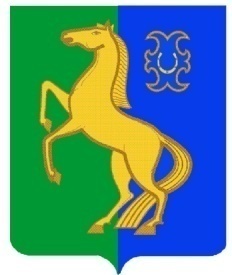               СПАРТАК АУЫЛ СОВЕТЫ                                                     спартакский сельсовет                                    ауыл БИЛƏмƏҺе                                                            МУНИЦИПАЛЬНОГО РАЙОНА                     ХАКИМИƏТЕ                                                                     ЕРМЕКЕЕВСКий РАЙОН452182, Спартак ауыл, Клуб урамы, 4                                                   452182, с. Спартак, ул. Клубная, 4       Тел. (34741) 2-12-71,факс 2-12-71                                                                  Тел. (34741) 2-12-71,факс 2-12-71  е-mail: spartak_selsovet@maiI.ru                                                                е-mail: spartak_selsovet@maiI.ru                                        ҠАРАР                                         № 23              ПОСТАНОВЛЕНИЕ              « 01 »  июль  2021 й.                                                      « 01 »  июля  2021 г.  Об организации в сельском поселении Спартакский сельсовет муниципального района Ермекеевский район Республики Башкортостансельскохозяйственной микропереписи 2021 года В соответствии с Федеральным законом от 27.07.2005 №108-ФЗ                        «О Всероссийской сельскохозяйственной переписи», во исполнение Постановления Правительства Российской Федерации от 29 августа 2020 года № 1315 «Об организации сельскохозяйственной микропереписи 2021 года», Постановления Правительства Республики Башкортостан от 30 декабря 2020 г. № 808 «Об организации в Республике Башкортостан сельскохозяйственной микропереписи 2021 года», постановления Администрации муниципального района Ермекеевский район от 29 июня 2021 года № 180 «Об организации в муниципальном районе Ермекеевский район Республики Башкортостан сельскохозяйственной микропереписи 2021 года» и в целях своевременного выполнения комплекса работ по подготовке и проведению сельскохозяйственной микропереписи 2021 года на территории сельского поселения Спартакского сельсовета муниципального района Ермекеевский район Республики БашкортостанПОСТАНОВЛЯЮ:1. Провести на территории сельского поселения Спартакский сельсовет муниципального района Ермекеевский район Республики Башкортостан с 1 по 30 августа 2021 года выборочное федеральное статистическое наблюдение в отношении отдельных объектов сельскохозяйственной переписи на основе выборки не менее 30 процентов объектов Всероссийской сельскохозяйственной переписи 2016 года по состоянию на 1 августа 2021 г. (далее - сельскохозяйственная микроперепись).2. Для осуществления координации, обеспечения согласованных действий и оперативного решения вопросов подготовки и проведения сельскохозяйственной микропереписи 2021 года создать Комиссию на территории  сельского поселения Спартакский сельсовет муниципального района Ермекеевский район по подготовке и проведению сельскохозяйственной микропереписи 2021 года.3. Утвердить прилагаемые:Положение о Комиссии по подготовке и проведению сельскохозяйственной микропереписи 2021 года на территории  сельского поселения Спартакского сельсовета муниципального района Ермекеевский район Республики Башкортостан, согласно приложению № 1;состав Комиссии по подготовке и проведению сельскохозяйственной микропереписи 2021 года  на территории  сельского поселения Спартакского сельсовета муниципального района Ермекеевский район Республики Башкортостан, согласно приложению № 2;план мероприятий по подготовке и проведению сельскохозяйственной микропереписи 2021 года на территории сельского поселения Спартакского сельсовета муниципального района Ермекеевский район Республики Башкортостан на 2021 год, согласно приложению №3.4. Контроль за исполнением постановления оставляю за собой.                Глава сельского поселения                 Спартакский сельсовет                 муниципального района                Ермекеевский район   Республики Башкортостан                                                 Ф.Х.ГафуроваПриложение № 1к постановлению главы  сельского поселения Спартакский сельсовет  муниципального районаЕрмекеевский район от 01 июля 2021 г. №23 ПОЛОЖЕНИЕ о Комиссии по подготовке и проведению сельскохозяйственной микропереписи 2021 года на территории  сельского поселения Спартакский сельсовет муниципального района Ермекеевский район Республики Башкортостан1. Общие положенияКомиссия по подготовке и проведению сельскохозяйственной микропереписи 2021 года на территории сельского поселения Спартакский сельсовет муниципального района (далее - Комиссия) создается при Администрации сельского поселения Спартакский сельсовет для обеспечения согласованных действий республиканских органов исполнительной власти и территориальных органов федеральных органов исполнительной власти, а также органов местного самоуправления по вопросам подготовки и проведения сельскохозяйственной микропереписи 2021 года (далее - сельскохозяйственная перепись) на территории сельского поселения Спартакский сельсовет муниципального района Ермекеевский район.Комиссия в своей деятельности руководствуется Конституцией Российской Федерации, Федеральным законом «О Всероссийской сельскохозяйственной переписи», иными законами и нормативными правовыми актами Российской Федерации и Республики Башкортостан, постановлениями главы Администрации муниципального района Ермекеевский район, постановлениями главы сельского поселения Спартакский сельсовет муниципального района Ермекеевский район, а также настоящим Положением.2. Задачи Комиссии2.1. Основными задачами Комиссии являются:оперативное решение вопросов и оказание помощи подразделению государственной статистики в с.Ермекеево  в своевременной и качественной подготовке и  организованном проведении сельскохозяйственной переписи на территории  сельского поселения Спартакский сельсовет муниципального района Ермекеевский район;координация и обеспечение согласованных действий республиканских органов исполнительной власти и территориальных органов федеральных органов и органов исполнительной власти,  средств массовой информации по подготовке и проведению сельскохозяйственной переписи на территории сельского поселения Спартакский сельсовет муниципального района Ермекеевский район;внесение в Администрацию муниципального района на рассмотрение предложений по вопросам, связанным с подготовкой и проведением сельскохозяйственной переписи.3. Функции Комиссии3.1. Для решения поставленных перед ней задач Комиссия выполняет следующие функции:осуществление мониторинга подготовки и проведения мероприятий по сельскохозяйственной переписи;рассмотрение вопросов взаимодействия федеральных органов исполнительной власти, республиканских органов исполнительной власти и территориальных органов федеральных органов исполнительной власти, а также  органов местного самоуправления, материального и информационного обеспечения мероприятий по подготовке и проведению сельскохозяйственной переписи.4. Права Комиссии4.1. Комиссия имеет право:заслушивать представителей республиканских органов исполнительной власти и территориальных органов федеральных органов исполнительной власти, а также органов местного самоуправления о подготовке и проведении сельскохозяйственной переписи;привлекать в установленном порядке к работе Комиссии представителей заинтересованных территориальных органов федеральных органов исполнительной власти, научных организаций и общественных объединений, специалистов;запрашивать и получать в установленном порядке информацию по вопросам, относящимся к компетенции Комиссии.5. Состав Комиссии5.1. Состав Комиссии утверждается главой Администрации.5.2. В состав Комиссии входят председатель Комиссии, заместитель председателя, ответственный секретарь и члены Комиссии.5.3. Председатель Комиссии руководит ее деятельностью, определяет порядок рассмотрения вопросов, вносит предложения об уточнении и обновлении состава Комиссии, утверждает план работы и очередного заседания Комиссии, ведет ее заседания.5.4. В состав Комиссии включаются представители республиканских органов исполнительной власти, по согласованию территориальных органов федеральных органов исполнительной власти, органов местного самоуправления муниципального района, средств массовой информации, общественных и научных организаций.6. Организация работы Комиссии Заседания Комиссии проводятся по мере необходимости. Заседание Комиссии считается правомочным, если в нем принимают участие более половины ее членов. Член комиссии в случае невозможности его участия в заседании Комиссии вправе направить в письменной форме свои предложения и замечания по существу рассматриваемых вопросов.Члены Комиссии и приглашенные участники могут выступать с докладами, участвовать в прениях, вносить предложения, давать справки по существу обсуждаемых вопросов.Члены Комиссии и приглашенные участники, задействованные в подготовке рассматриваемых вопросов, направляют материалы ответственному секретарю не позднее чем за 5 рабочих дней до заседания Комиссии.Заседания Комиссии ведет ее председатель, а в случае его отсутствия заместитель председателя Комиссии.Решения Комиссии принимаются простым большинством голосов присутствующих на заседании Комиссии путем открытого голосования. Предусматривается возможность голосования с использованием видеоконференции и согласования проектов протоколов заседаний Комиссии дистанционно. В случае равенства голосов решающим является голос председателя Комиссии. Решения Комиссии в течение 7 рабочих дней после проведения заседания оформляются протоколом, который подписывается председателем Комиссии и ответственным секретарем. Копии протоколов Комиссии рассылаются членам Комиссии, а также при необходимости в республиканские органы исполнительной власти, участвующие в подготовке и проведении сельскохозяйственной микропереписи 2021 года. Решения Комиссии, принятые в пределах ее компетенции, являются рекомендательными для республиканских органов исполнительной власти, территориальных органов федеральных органов исполнительной сласти, органов местного самоуправления и других органов, представленных в Комиссии. Решение о реорганизации или ликвидации Комиссии принимается главой сельского поселения Спартакский сельсовет муниципального района  Республики Башкортостан.Приложение № 2к постановлению главы  сельского поселения Спартакский сельсовет  муниципального района Ермекеевский район от 01 июля 2021  г. №23 СОСТАВ Комиссии по подготовке и проведению сельскохозяйственной микропереписи 2021 года на территории сельского поселения Спартакский сельсовет муниципального района Ермекеевский район Республики Башкортостан                                   Приложение № 3к постановлению главы  сельского поселения Спартакский сельсовет  муниципального районаЕрмекеевский район от 01 июля 2021 г. №23 ПЛАНмероприятий по подготовке и проведению сельскохозяйственной микропереписи 2021 года на территории сельского поселения Спартакский сельсовет муниципального района Ермекеевский район Республики Башкортостан  Гафурова Ф.Х.--глава  сельского поселения Спартакский сельсовет МР Ермекеевский район РБ, председатель КомиссииДеревяшкина Т.Ю.- Управделами сельского поселения Спартакский сельсовет МР Ермекеевский район РБ,  заместитель председателя Комиссии  Карпова Н.Р.-Специалист сельского поселения Спартакский сельсовет МР Ермекеевский район РБ, секретарь комиссииУрсакий А.Л.-Депутат, председатель  постоянной комиссии по развитию предпринимательства, земельным вопросам, благоустройству  и экологии Совета Сельского поселения Спартакский сельсовет муниципального районаЕрмекеевский район Республики Башкортостан (по согласованию) Саитгареев А.Х.- Депутат, член  постоянной комиссии по развитию предпринимательства, земельным вопросам, благоустройству  и экологии Совета Сельского поселения Спартакский сельсовет муниципального районаЕрмекеевский район Республики Башкортостан (по согласованию)№ п/пНаименование мероприятияСрокИсполнитель1Создание комиссии приАдминистрации сельского поселения Бекетовский сельсовет муниципального районаиюнь2021 года Глава сельского поселения 2 Участвовать по контрактам для подготовкии проведения сельскохозяйственной микропереписи 2021 годав течениеиюня-июля 2021 годаГлава сельского поселения3Уточнение списков объектов сельскохозяйственной микропереписи 2021 годаиюнь-июль2021 годаГлава сельского поселения4 Участвовать в информационно - разъяснительных  мероприятияхпо вопросам подготовки и проведения сельскохозяйственной микропереписи 2021 годаII-III квартал2021 годаГлава сельского поселения5Содействие в подборе и обучении временного переписного персоналадо 15 июля 2021 годаГлава сельского поселения